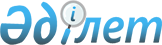 Қазақстан Республикасы Үкiметiнiң 1999 жылғы 10 наурыздағы N 218 қаулысына өзгерiстер мен толықтырулар енгiзу туралыҚазақстан Республикасы Үкіметінің қаулысы. 2001 жылғы 8 ақпан N 206

      "Қазақстан Республикасы Президентiнiң кейбiр Жарлықтарына өзгерiстер мен толықтырулар енгiзу туралы" Қазақстан Республикасы Президентiнiң 2000 жылғы 9 қазандағы N 459  Жарлығын  iске асыру мақсатында Қазақстан Республикасының Yкiметi қаулы етеді: 

      1. "Облыстардың, Астана және Алматы қалаларының тәртiптiк кеңестерi туралы" Қазақстан Республикасы Yкiметiнiң 1999 жылғы 10 наурыздағы N 218  қаулысына  (Қазақстан Республикасының ПҮКЖ-ы, 1999 ж., N 8, 61-құжат) мынадай өзгерiстер мен толықтырулар енгізiлсiн: 

      1-тармақтың 1) тармақшасындағы "Қазақстан Республикасының Сыбайлас жемқорлыққа қарсы күрес жөнiндегi мемлекеттiк комиссиясы қызметiн үйлестiрудi жүзеге асырып отыратын" деген сөздер "Қазақстан Республикасының Мемлекеттік қызмет iстерi жөнiндегі агенттігі жұмысын бақылайтын және тексеретiн" деген сөздермен ауыстырылсын. 

      <*> (абзацы 3-60) 

       ЕСКЕРТУ. 1-тармақ өзгерді - ҚР Үкіметінің 2002 жылғы 13 желтоқсандағы N 1311  қаулысымен. 

      2. Облыстардың, Астана және Алматы қалаларының тәртiптiк кеңестерi өздерiнiң нормативтiк құқықтық кесiмдерiн бiр айлық мерзiмде осы қаулыға сәйкес келтiрсiн. 

      3. Осы қаулы қол қойылған күнiнен бастап күшiне енедi.        Қазақстан Республикасының 

      Премьер-Министрі 
					© 2012. Қазақстан Республикасы Әділет министрлігінің «Қазақстан Республикасының Заңнама және құқықтық ақпарат институты» ШЖҚ РМК
				